Informatīvais ziņojums par piesardzības pasākumiem pret Āfrikas cūku mēri un priekšlikumiem turpmākai rīcībai, lai nepieļautu tā izplatīšanos Latvijas teritorijāIevadsInformatīvais ziņojums ir sagatavots, lai informētu Ministru kabinetu par nepieciešamību efektīvāk īstenot Āfrikas cūku mēra (turpmāk – ĀCM) profilakses pasākumus robežšķērsošanas vietās uz Latvijas ārējās robežas (Krievijas Federācijas un Baltkrievijas Republikas robežas ar Latviju) un pastiprinātu Latvijas iekšējā tirgus kontroli, kuras mērķis ir nodrošināt ĀCM neizplatīšanos Latvijas teritorijā.ĀCM ir epizootiska rakstura slimība, kas ļoti strauji izplatās cūku sugas dzīvnieku vidū. Tās klīniskās pazīmes līdzīgas klasiskajam cūku mērim, bet ar šo infekcijas slimību saslimušajiem dzīvniekiem ir augstāki mirstības rādītāji (gandrīz 100%). Slimība cūkām nav ārstējama. Situāciju pasliktina atbilstošas vakcīnas trūkums, kura pasargātu no tālākas dzīvnieku inficēšanās un slimības izplatīšanās lielā apmērā. Šīs slimības patoģenēze labvēlīgi ietekmē slimības nekontrolētu izplatīšanos, jo antivielas, kas veidojas pret vīrusu, nav vīrusu neitralizējošas. Tāpēc, kad vīruss nokļūst uzņēmīgā dzīvnieku sugā, tam ir plašas iespējas attīstīties un vairoties, tā ka masveidā iet bojā saimnieciskiem nolūkiem audzēti dzīvnieki, radot nopietnas ekonomikas sekas līdz par nozares iznīcināšanas draudiem plašos apgabalos. Plašāk par cūkkopības nozares nozīmīgumu un vietu Latvijas tirgū ir izklāstīts 1.pielikumā. Dzīvnieku kustība un ar to saistītie ierobežojumi ir svarīgi autopārvadājumu nozarei. ĀCM uzliesmojuma gadījumā, nosakot ierobežojumus dzīvu cūku un cūkgaļas importam un eksportam, to Latvijas kravas starptautisko autopārvadātāju ieņēmumi, kas nodrošina pārvadājumus šajā segmentā, varētu samazināties par aptuveni 2 miljoniem euro.2011.gada 3.janvārī tika saņemta informācija no Eiropas Komisijas par to, ka Krievijas Federācijas Ļeņingradas Starpreģionālajā veterinārajā laboratorijā 2010.gada 30.decembrī ir radušās aizdomas par cūku saslimšanu ar ĀCM. Infekcijas slimības izcelsmes vietas sākotnēji tika noteiktas divas – Krievijas Federācijas Ļeņingradas apgabala Lomonosova rajonā un Sanktpēterburgas Krasnoseļskas rajonā.Baltkrievijas kompetentā iestāde 2013.gada jūnijā ziņoja par to, ka ir apstiprinājies ĀCM uzliesmojums piemājas saimniecībā Grodņas rajonā, kas atrodas tuvu Lietuvas un Polijas robežai. 2013.gada vasarā pēc ĀCM uzliesmojuma Baltkrievijas Republikā Eiropas Komisija pieņēma Komisijas 2013.gada 5.augusta Īstenošanas lēmumu 2013/426/ES par pasākumiem, lai nepieļautu Āfrikas cūku mēra vīrusa ienešanu Savienībā no dažām trešajām valstīm vai trešo valstu teritoriju daļām, kurās ir apstiprināta minētās slimības klātbūtne, un ar kuru atceļ Lēmumu 2011/78/ES (turpmāk – Lēmums 2013/426/ES). Lēmumā ir noteikti preventīvie pasākumi, kuri attiecas uz transportlīdzekļu, kas pārvadā dzīvus dzīvniekus, kravas nodalījumu kontroli par to, vai ir veikta dezinfekcija un vai šī dezinfekcija ir veikta, lai sasniegtu tās mērķi, proti, izslēgts risks un iespēja ar transportlīdzekļu palīdzību inficēt dzīvniekus. Pārtikas un veterinārais dienests veiksmīgi ir ieviesis Lēmumu 2013/426/ES, īstenojot to ar ĀCM uzraudzības programmu, un patlaban uz valsts ārējās robežas 100% notiek transportlīdzekļu kravas nodalījuma un ritošās daļas dezinfekcijas kvalitātes kontrole.Ministru kabinets 2013.gada 9.jūlija sēdē vienreizējā dotācijā piešķīra Pārtikas un veterinārajam dienestam un valsts zinātniskajam institūtam „Pārtikas drošības, dzīvnieku veselības un vides zinātniskais institūts „BIOR”” (turpmāk – zinātniskais institūts „BIOR”) papildu valsts budžeta līdzekļus ĀCM uzraudzības programmas izpildei 2013.gadā. Pārtikas un veterinārajam dienestam un zinātniskajam institūtam „BIOR” piešķirtais finansējums 2013.gadā tika izlietots operatīvo darbību nodrošināšanai, novēršot tiešu iespēju slimībai iekļūt Latvijas teritorijā. Tika veikti plaši transportlīdzekļu dezinfekcijas pasākumi, iegādāti dezinfekcijas paklāji, dezinfekcijas līdzekļi, izgatavoti informatīvie materiāli, uzstādīti informatīvie stendi robežšķērsošanas vietās, kā arī darbam robežšķērsošanas vietās (privātpersonu bagāžas kontrolei) tika piesaistīti Pārtikas un veterinārā dienesta teritoriālo struktūrvienību inspektori, kam tika apmaksātas nostrādātās virsstundas. Zinātniskais institūts „BIOR”, īstenojot ĀCM uzraudzības programmu, iesūtītos paraugus izmeklēja ar vairākām ĀCM diagnozi apstiprinošām metodēm. Papildu līdzekļi Valsts ieņēmumu dienestam (turpmāk – VID) un Valsts robežsardzei pastiprinātu bagāžas kontroles pasākumu nodrošināšanai uz ārējās robežas 2013.gadā netika piešķirti, un minētie kontroles pasākumi tika īstenoti no esošajiem resursiem un ar Pārtikas un veterinārā dienesta kontroles punktu amatpersonu atbalstu.	2014.gadā tiek plānota ĀCM uzraudzības programma, kurā notiks līdzīgi pasākumi kā 2013.gadā. Ņemot vērā ĀCM būtisko apdraudējumu cūkkopības nozarei, kā arī to, ka pēc ĀCM uzliesmojuma valstij tiek noteikti stingri tirdzniecības ierobežojumi, ĀCM uzraudzības programmas mērķis var tikt īstenots tikai ilgtermiņā.	 Epidemioloģisko pētījumu rezultāti par šīs slimības izplatības īpatnībām liecina, ka valstī šo infekcijas slimību var ievest ar svaigu cūkgaļu (85% gadījumu), dzīvām cūkām (14% gadījumu) un inficētu transportlīdzekli (1% gadījumu). Informatīvajā ziņojumā minētie pasākumi paredz pastāvīgu robežkontroles stiprināšanu profilaktisko pasākumu nodrošināšanai un pastiprinātu kontroli Latvijas tirgos.Ievērojot epidemioloģiskās izmeklēšanas rezultātus, kā arī to, ka slimības izplatības areāls palielinās, nepieciešams veikt pastiprinātu kontroli uz Latvijas ārējās robežas un valsts iekšienē, lai laikus atklātu riska faktorus un iespējas slimības izplatībai Latvijas teritorijā, tāpēc:	1) Pārtikas un veterinārais dienests sadarbībā ar Valsts ieņēmumu dienesta Muitas pārvaldi un Valsts robežsardzi plāno veikt pastiprinātu privātpersonu rokas bagāžas kontroli, lai atklātu dzīvnieku izcelsmes pārtikas produktus, kas tiek ievesti no inficētajām trešo valstu teritorijām (Krievijas Federācijas un Baltkrievijas Republikas), kā arī šos produktus konfiscētu un iznīcinātu;	2) Pārtikas un veterinārais dienests plāno veikt pastiprinātu tirgus kontroli, lai laikus atklātu nelegālu pārtikas produktu apriti. 		2014.gada 27.janvārī no Lietuvas Pārtikas un veterinārā dienesta tika saņemta informācija par to, ka 2014.gada 22.janvārī Lietuvas references laboratorija, izmeklējot divus no mežacūku ķermeņiem ņemtus paraugos, ir apstiprinājusi ĀCM vīrusu.	Eiropas Komisija 2014.gada 27.janvārī pieņēma Komisijas Īstenošanas lēmumu par dzīvu cūku, cūku izcelsmes pārtikas produktu un cūku sugas dzīvnieku produktu pagaidu aizliegumu izvešanai no Lietuvas Republikas inficētās teritorijas – sešiem apgabaliem (Komisijas Īstenošanas lēmums (2014.gada 27.janvāris) par dažiem pagaidu aizsardzības pasākumiem saistībā ar Āfrikas cūku mēri Lietuvā (izziņots ar dokumenta numuru C(2014) 501).	EK sarunās ar Krievijas Federācijas kompetento iestādi par tirdzniecības nosacījumiem starp Krievijas Federāciju un ES dalībvalstīm neguva panākumus, tāpēc no Krievijas Federācijas kompetentās iestādes ir pieņēmušas lēmumu aizliegt dzīvu cūku, cūku sugas dzīvnieku izcelsmes pārtikas produktu un cūku sugas dzīvnieku produktu ievešanu no visām ES dalībvalstīm.II. Pārtikas un veterinārā dienesta sadarbība ar Valsts ieņēmumu dienesta Muitas pārvaldi (turpmāk – VID Muitas pārvalde) un Valsts robežsardziVeterinārmedicīnas likuma 52.panta otrā daļa nosaka, ka personu bagāžu un privātus sūtījumus, kas satur dzīvnieku izcelsmes produktus, kontrolē saskaņā ar Komisijas 2009.gada 5.marta Regulu (EK) Nr.206/2009 par dzīvnieku izcelsmes produktu sūtījumu ievešanu Kopienā personīgam patēriņam un Regulas (EK) Nr.136/2004 grozīšanu. Kontrolē iesaistās:1) Valsts ieņēmumu dienests (kopš 2004.gada) robežšķērsošanas vietās, kurās veic muitas kontroli;2) Valsts robežsardze (kopš 2011.gada) robežšķērsošanas vietās, kurās muitas kontrole nav paredzēta.Pārtikas un veterinārais dienests kopš 2005.gada robežšķērsošanas vietās īsteno ĀCM profilakses pasākumus:1) apseko robežšķērsošanas vietas, lai novērtētu un dokumentētu nelegālā importa esamību, kā arī informētu nelegālā importa kontroles iestādi; 2) apmāca muitas un robežsardzes amatpersonas; 3) izstrādā instrukcijas personu bagāžu un privātu sūtījumu kontrolei, kuras pieejamas muitas un robežsardzes amatpersonām; 4) iegādājas un ikdienā izmanto rentgena iekārtas bagāžas un kravu caurskatei;5) izstrādā dažāda veida informatīvos materiālus, bukletus par dzīvnieku izcelsmes produktu sūtījumu personīgam patēriņam un mājas (istabas) dzīvnieku ievešanu Kopienā – tie pieejami personām, kas ieceļo Latvijā no trešajām valstīm. Minētie informatīvie materiāli tiek regulāri aktualizēti. Par bagāžas un mājas istabas dzīvnieku kontroli:2010. gadā apmācītas 240 muitas amatpersonas,2011. gadā apmācītas 190 muitas amatpersonas un 98 robežsargi,2012. gadā apmācītas 237 muitas amatpersonas un 46 robežsargi, 2013. gadā apmācītas 308 muitas amatpersonas un 107 robežsargi.Jau 2011.gadā, saņemot informāciju par ĀCM uzliesmojumu Krievijas Federācijas Ļeņingradas apgabalā, Pārtikas un veterinārais dienests lūdza Muitas pārvaldi veikt 100% bagāžas pārbaudi personām, kas iebrauc no Ļeņingradas apgabala. Tika uzsākti pastiprināti bagāžas kontroles pasākumi. Valsts robežsardze tika informēta par plānoto piesardzības pasākumu ieviešanu, lūdzot veikt pārbaudes vietās, kurās netiek nodrošināta muitas un Pārtikas un veterinārā dienesta kontrole. Tā kā Muitas pārvaldes muitas amatpersonu uzdevums uz ES ārējās robežas ir aizsargāt ES un Latvijas Republikas finansiālās intereses un ES iedzīvotāju drošību un drošumu, novēršot iespējamo apdraudējumu, privātpersonu bagāžas kontrole ir tikai viens no daudziem muitas kontroles pienākumiem, kas veicami attiecībā uz personām un precēm, kuras šķērso valsts ārējo robežu. Jāpiebilst, ka muitas kontrole tiek nodrošināta izlases veidā, pamatojoties uz muitas risku analīzi, un 100% kontrole nevienā jomā netiek veikta. ĀCM ierobežošanai muitas amatpersonas patlaban veic privātpersonu bagāžas kontroli, tostarp vizuālu un padziļinātu kontroli, tādā apjomā, lai nodrošinātu vienmērīgu kravu un personu plūsmu pāri ārējai muitas robežai un ilglaicīgi neaizkavētu robežas šķērsotājus.2013.gadā no 5.jūlija līdz 13.decembrim sakarā ar ĀCM uzliesmojumu Baltkrievijas Republikā un Krievijas Federācijā Pārtikas un veterinārā dienesta amatpersonas sniedza pastāvīgu atbalstu Muitas pārvaldei efektīvākai privātpersonu bagāžas kontroles nodrošināšanai.  Minēto pastiprināto pasākumu laikā tika veikta rūpīga privātpersonu, kravas transportlīdzekļu vadītāju un autobusu pasažieru bagāžas kontrole, tā palielinot veikto padziļināto bagāžās pārbaužu īpatsvaru (paredz atvēršanu, izņemšanu, apskati) un pārbaudot arī pa „zaļo” koridoru braucošo personu bagāžu. Tomēr šādi pasākumi palielina robežšķērsošanas ilgumu un prasa lielāku personālresursu piesaisti.Rezultātā, Pārtikas un veterinārajam dienestam piedaloties privātpersonu bagāžas kontrolē, laikā no 2013.gadā 5.jūlija līdz 13.decembrim ir būtiski palielinājies izņemto piena un gaļas produktu apjoms – 4013,97 kg. Salīdzinājumam 2012.gadā muitas amatpersonu veiktajās kontrolēs ir izņemti 1188 kg produktu. Statistikas dati liecina, ka līdz šim veiktās muitas dienesta kontroles nav bijušas pietiekami efektīvas vai arī ar esošajiem personālresursiem kontroles nav iespējams veikt nepieciešamajā apjomā. No 2013.gada decembra muitas kontroles punktos vairs netiek nodrošināts pastāvīgs Pārtikas un veterinārā dienesta atbalsts un pastiprināta bagāžas kontrole muitas amatpersonām ir jāveic ar saviem resursiem, bet tas nav iespējams.Grafikā atspoguļots konfiscēto gaļas un piena produktu apjoms robežšķērsošanas vietās laika periodā no 2013.gada 5.jūlija līdz 13.decembrim.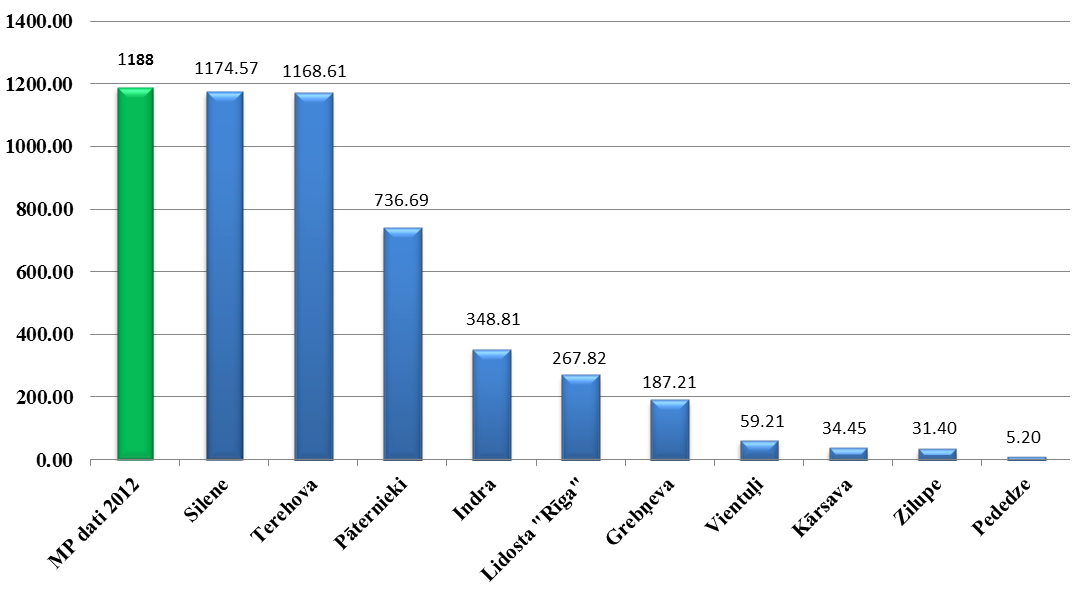 Kopš 2013.gada decembra pastāvīgs Pārtikas un veterinārā dienesta atbalsts muitas kontroles punktos vairs netiek nodrošināts un pastiprināta bagāžas kontrole muitas amatpersonām ir jānodrošina ar saviem resursiem, kas padara darba uzdevuma izpildi neiespējamu.Lai turpmāk varētu nodrošināt pastāvīgu pastiprinātu privātpersonu bagāžas kontroli ĀCM profilakses pasākumu īstenošanā uz ārējās robežas, ir jāstiprina kontroles dienestu kapacitāte.III. Nepieciešamais finansējums ĀCM profilakses pasākumos iesaistītajām iestādēmPārtikas un veterinārajam dienestam	Saskaņā ar Ministru kabineta 2010.gada 27.jūlija noteikumu Nr.704 „Noteikumi par robežšķērsošanas vietām un tajās veicamajām pārbaudēm” 3.pielikumu Pārtikas un veterinārā dienesta kontroles punkta „Silene” darba laiks ir 12 stundas, un tajā strādā trīs Pārtikas un veterinārā dienesta inspektori. Savukārt Pārtikas un veterinārā dienesta kontroles punkts „Pāternieki” ir atvērts visu diennakti un tajā ir nodarbināti septiņi inspektori. Ņemot vērā 2013.gada pieredzi, ir konstatēts, ka, uzliesmojot bīstamām dzīvnieku infekcijas slimībām, pierobežas teritorijā nepieciešams, lai kontrolpunkts darbotos visu diennakti. 	Lai efektīvi ieviestu ĀCM aizsardzības pasākumus, ir nepieciešama visu iespējamo resursu piesaiste. Jāņem vērā arī nosacījums, ka veterinārā, pārtikas nekaitīguma, nepārtikas preču drošuma un fitosanitārā robežkontrole ir konsekventu rīcību sistēma, kas nepieļauj patērētāju veselībai un dzīvībai, kā arī apkārtējai videi bīstamas produkcijas ievešanu un dažādu slimību ierosinātāju ievešanu un izplatību Latvijas teritorijā un pārējās ES dalībvalstīs. No slimībām brīvas valsts teritorija ir būtisks priekšnoteikums, lai nodrošinātu pārtikas nekaitīguma un nepārtikas preču drošuma, kvalitātes, patērētāju, dzīvnieku, augu veselības aizsardzības augstu līmeni, kā arī radītu priekšnoteikumus konkurētspējai starptautiskajā tirdzniecībā un veicinātu godprātīgu praksi tirdzniecībā. Līdz ar amata vietu skaita palielināšanu Pārtikas un veterinārajam dienestam būs iespējas nodrošināt palīdzību Muitas pārvaldei robežšķērsošanas vietā „Pāternieki” un „Silene”, kā arī robežšķērsošanas vietā „Indra” un robežšķērsošanas vietās „Kaplava” un „Meikšāni”.Nepieciešamā finansējuma aprēķins piecu amata vietu izveidošanai no 2015.gada 1.janvāra: amata vietas tiks klasificētas 26.3.apakšsaimē, III līmenī, 9.mēnešalgu grupa, 3.kategorija – inspektori ar mēnešalgu un piemaksām (par nakts darbu) vienai amata vietai 1 047 euro mēnesī (12 564 euro gadā vienai amata vietai); darba devēja valsts sociālās apdrošināšanas obligātajām iemaksām – 3319,60 euro gadā vienai amata vietai); atalgojumiem – 62 820 euro gadā (atlīdzībai – 79 418 euro gadā).ĀCM aizsardzības pasākumu nodrošināšanai, izveidojot papildus amata vietas, būs nepieciešama automašīnas iegāde, kas ir priekšnoteikums Pārtikas un veterinārā dienesta inspektora nokļūšanai robežkontroles vietā, kas atrodas kontroles punkta „Silene” apkaimē, t.i. robežšķērsošanas vietās „Meikšāni” un „Kaplava”. 2013.gadā iegādātās automašīnas ir nodotas lietošanā šādiem robežkontroles punktiem – „Pāternieki”, „Terehova”, „Rēzekne”, „Daugavpils”, „Grebņeva”. Šīs automašīnas tiek intensīvi noslogotas, jo ir nepieciešams doties uz kontroles punktu „Vientuļi”, robežšķērsošanas vietu „Pededze” un dzelzceļa kontroles punktu „Indra”, „Zilupe” un „Kārsava”.	Privātpersonu bagāžas pastiprinātas pārbaudes šobrīd netiek organizētas, jo finanšu resursi 2014.gadam gadam nav piešķirti. Šobrīd veic privātpersonu bagāžas pārbaudes izlases kārtībā esošo resursu ietvaros.	Ņemot vērā to, ka pastāvīgo pārbaužu organizēšana prasa piesaistīt papildus personālresursus, bet esošo finanšu resursu ietvaros tas nav īstenojams un Pārtikas un veterinārā dienesta kapacitātes stiprināšana 2014.gadā nav realizējama, tad, lai varētu nodrošināt noteikto funkciju izpildi privātpersonu bagāžas kontrolē, 2014.gadā tas ir jānodrošina ar esošajiem personālresursiem. Līdz ar to esošie Pārtikas un veterinārā dienesta inspektori jānodarbina virsstundu darbā robežšķērsošanas vietās uz Latvijas – Baltkrievijas Republikas („Pāternieki”, „Silene”, „Indra”, „Kaplava”, „Meikšāni”) un Latvijas – Krievijas Federācijas („Grebņeva”, „Terehova”, „Zilupe”, „Kārsava”, „Vientuļi”, „Pededze”) robežas, un lidostā „Rīga”, kuru nokļūšanai uz darbavietu ir nepieciešama automašīna. 	Nepieciešamā finansējuma aprēķins 2014.gadam par plānotajām darba stundām:	Robežšķērsošanas vietās „Pāternieki”, „Grebņeva”, „Terehova”, „Silene” nepieciešams nodrošināt privātpersonu bagāžas kontroli 24h diennaktī. Uz dzelzceļa bagāžas kontrole robežšķērsošanas vietā „Zilupe” pārbaudes (ar inspektora nokļūšanu punktā) aizņem 6h. Uz dzelzceļa bagāžas kontrole robežšķērsošanas vietā „Kārsava pārbaudes (ar inspektora nokļūšanu punktā) aizņem 4h. Lidostas „Rīga” bagāžas kontrole (reisi no Baltkrievijas Republikas un Krievijas Federācijas) aizņem 11h. Reizinot katrā punktā pavadāmo stundu skaitu ar dienu skaitu gadā, kopā ir 41 652 darba stundas. Finansējums tiek pieprasīts 27 768 darba stundu apmaksai, kas ir 2/3 no nepieciešami apmaksājamām 41 652 darba stundām (aprēķins veikts ņemot vērā to, ka viens gada mēnesis jau ir pagājis). 	5,38 euro (inspektora stundas likme ar darba devēja VSAOI) x 27 768 (plānotais darba stundu skaits) x 200% = 298 784 euro.	Kā norādīts iepriekš, Pārtikas un veterinārais dienests plāno veikt pastiprinātu tirgus kontroli, lai laicīgi atklātu nelegālu pārtikas produktu apriti. Līdz ar to nepieciešams veikt dzīvu dzīvnieku tirdzniecības vietu (piemēram, tirgu) pastiprinātu kontroli, tajos pārbaudot dzīvo dzīvnieku izcelsmi un pavaddokumentus (izsekojamību). Aktīvākā tirgus darbība parasti notiek brīvdienās, tāpēc pārbaudes ir veicamas ārpus Pārtikas un veterinārā dienesta noteiktā darba laika, kam nepieciešams papildu finansējums, lai apmaksātu inspektoru darba virsstundas.	Nepieciešamā finansējuma aprēķins: 	Pārtikas un veterinārais dienests ir izdevis rīkojumu par papildu pārbaužu organizēšanu. Darbs tiek organizēts pamatojoties nevis uz pārbaužu skaitu nedēļā un konkrētu uzņēmumu skaitu, bet izvērtējot riskus (piemēram: vienā uzņēmumā pietiek veikt vienu pārbaudi, bet nākošajā, tas var tikt izdarīts ar trīs pārbaudēm). Līdz ar to nedēļu skaits ir izvēlēts orientējoši, lai veiktu aprēķinu, nevis saskaitot gada nedēļu skaitu. 	 5,38 euro (inspektora stundas likme ar darba devēja VSAOI) x 4 stundas x 2 inspektori vienā pārbaudē x 11 teritoriālās struktūrvienības x 50 nedēļas x 200% = 47 344 euro gadā (plānotais papildu darba apjoms – katrā pārvaldē reizi nedēļā divi inspektori dodas pārbaudē uz vienu tirdzniecības vietu).	Pārtikas un veterinārā dienesta amatpersonām regulāri jānodrošina muitas un robežsardzes amatpersonu apmācība par privātpersonu bagāžas kontroli, un jāpārliecinās, ka to darbībā tiek ievēroti visi nosacījumi, lai novērstu nelegālo preču iekļūšanu ES teritorijā, tāpēc nepieciešams nodrošināt finansējumu komandējuma izdevumiem un informatīviem pasākumiem. Papildus jāveic muitas un robežsardzes amatpersonu darbības uzraudzība, lai pārliecinātos, ka ikdienā tiek ievērotas instrukcijas personu bagāžu un privātu sūtījumu kontrolei. Šāda pieeja prasa Pārtikas un veterinārā dienesta amatpersonas pastāvīgu klātbūtni, kad tiek kontrolēta personu bagāža, kā arī sekošana tam vai tiek izmantotas rentgena iekārtas bagāžas un kravu caurskatei. Turklāt 2014.gadā plānots veikt muitas un robežsardzes amatpersonu apmācību par ĀCM izraisītām sekām, kā arī informēt par pasākumiem, kas veicami šīs slimības uzliesmojuma gadījumā.	Nepieciešamā finansējuma aprēķins: 	23 245 euro gadā (naudas summu veido darba samaksa un ceļa izdevumi), t.sk.:	1) 400 muitas amatpersonu un 100 robežsardzes amatpersonu apmācībai gadā – 19 734 euro, t.sk.amatpersonu, kas iesaistīti informatīvajā kampaņā, darba apmaksa - 18 642,32 euro; ceļa apmaksa, 1 092 euro.	2) ikgadēja 30 robežšķērsošanu vietu apsekošana, lai nodrošinātu to pārbaudi un aktuālās informācijas izvietošanu – 3511 euro, t.sk. inspektoru darba apmaksa – 3061,08 euro; transporta izdevumi – 450 euro.	Detalizēts finansējuma aprēķins norādīts 2.pielikumā.Valsts ieņēmumu dienestam (turpmāk – VID)Robežšķērsošanas vietās uz Latvijas ārējās robežas ar Krievijas Federāciju ir izvietoti:	1) trīs muitas kontroles punkti (turpmāk – MKP) uz autoceļiem – „Terehova”, „Grebņeva” un „Vientuļi”;divi MKP uz dzelzceļa – „Zilupe” un „Kārsava”.Robežšķērsošanas vietās uz ārējās robežas ar Baltkrievijas Republiku ir izvietoti:	1) divi MKP uz autoceļiem – „Pāternieki” un „Silene”;	2) viens MKP uz dzelzceļa – „Indra”. MKP štatu sadalījums ir izveidots, ņemot vērā 24 stundu darba režīmu un attiecīgās robežšķērsošanas vietas kravu un personu plūsmu:
	Muitas amatpersonas pienākumus pastāvīgi veic gan ieceļojošā, gan izceļojošā plūsmā, uz vairākām joslām, padziļinātās kontroles ēkā, pasažieru un kravas vilcienos, kā arī nodrošina nepieciešamo muitas dokumentu noformēšanu informācijas sistēmās.Muitas kontrolē ir jāievēro „četru acu” princips, tāpēc kontroles darbības veic vismaz divas muitas amatpersonas vienlaikus. Muitas veiktā vizuālā apskate vieglajam transportlīdzeklim var ilgt no 5 līdz 45 minūtēm, bet kravas transportlīdzekļa apskate, svēršana, skenēšana – 10–60 minūšu katra no darbībām.Padziļinātas kontroles darbības ir saistītas ar dažu transportlīdzekļu agregātu demontāžu un speciālā muitas tehniskā aprīkojuma izmantošanu (degvielas noliešanas iekārtu izmantošanu u.c.), tāpēc vieglā transportlīdzekļa padziļinātā kontrole var ilgt no 30 līdz 180 minūtēm, bet kravas transportlīdzekļa (ar kravu vai bez tās) padziļināta kontrole – no 60 līdz 720 minūtēm (saistīts ar kravas izkraušanas, skaitīšanas, svēršanas un identificēšanas pasākumiem). Fizisko personu bagāžas padziļināta kontrole tā var ilgt no 20 līdz 60 minūtēm.Pasažieru vilcienu kontrole robežstacijās (MKP „Indra”, MKP „Kārsava”, MKP „Zilupe”) saskaņā ar VID, Valsts robežsardzes, SIA „LDZ Cargo” un SIA „L–ekspresis” 2011.gada 30.decembra vienošanos par sadarbību, veicot starptautiskās satiksmes pasažieru vilcienu robežpārbaudi un muitas kontroli, ir jānodrošina 35–45 minūšu laikā.Kravas vilcienu kontrole robežstacijās saskaņā ar VID un valsts akciju sabiedrības „Latvijas Dzelzceļš” 2006.gada 28.decembra vienošanos par muitas kontroles veikšanas kārtību kravu pārvadājumos pa dzelzceļu notiek atbilstoši kustības grafikiem līdz 30 minūtēm.Minētās muitas kontroļu laika robežas ir aptuveni pielīdzinātas standarta situācijām, nepieļaujot pārāk lielu maksimālo laiku, jo tikai dažās situācijās maksimālā laika robeža var tikt pārsniegta daudzkārtīgi.Saskaņā ar normatīvajos aktos noteikto robežas šķērsotājiem ir pienākums autoceļu robežšķērsošanas vietās iesniegt muitas iestādē Akcīzes preču pārvietošanas pieteikumu, kas tiek reģistrēts informācijas sistēmā. To personu skaits, kas valsts robežu šķērsojuši pa autoceļu MKP uz valsts robežas ar Krievijas Federāciju un Baltkrievijas Republiku, salīdzinājumā ar 2012.gadu 2013.gadā ir pieaudzis par 1,2% (990 324 fiziskas personas). Izvērtējot pieejamo informāciju, var secināt, ka kopējās transporta plūsmas tendence ir pieaugoša.Tāpat 2014.gada beigās ir plānots pabeigt robežšķērsošanas vietas „Grigorovščina” (Latvijas pusē – „Pāternieku” robežšķērsošanas vieta) modernizāciju, un šīs robežšķērsošanas vietas caurlaidība būtiski palielināsies.Jāsecina, ka transportlīdzekļu un arī personu plūsmas pieaugums ir sagaidāms arī turpmāk.2013.gadā ir veiktas 13 599 fiziskās kontroles (bagāžas, preču, kravu un transportlīdzekļu padziļinātās pārbaudes, fizisko personu pārbaudes), bet kopā ar vizuālajām muitas kontrolēm – 1 913 543 kontroles. Salīdzinājumam 2012.gadā ir veiktas 20 642 fiziskās kontroles (bagāžas, preču, kravu un transportlīdzekļu padziļinātās pārbaudes, fizisko personu pārbaudes, daļējās pārbaudes), bet kopā ar vizuālajām muitas kontrolēm – 1 609 142 kontroles.Strādājot uz valsts austrumu robežas, VID Muitas pārvalde ar esošo darbinieku skaitu var nodrošināt minimālu izlases veida kontroli gan kravas transporta līdzekļiem, gan kravas un pasažieru vilcienos, kas iebrauc Eiropas Savienībā no Krievijas Federācijas un Baltkrievijas Republikas, turklāt šīs kontroles galvenokārt tiek balstītas uz muitas risku analīzes rezultātiem. Personāla resursu novirzīšana ĀCM novēršanas pasākumus nodrošināšanai un pastāvīgu pastiprinātu bagāžas pārbaužu veikšanai būtiski iespaidos VID Muitas pārvaldei deleģēto uzdevumu izpildi uz valsts robežas ar Krievijas Federāciju un Baltkrievijas Republiku, jo nepietiks resursu, lai nodrošinātu atbilstošu kontroles pasākumus muitas kontrolei pakļautajām kravām un transporta līdzekļiem. Līdz ar to būtiski palielināsies preču nedeklarēšanas risks, un tas radīs būtiskus zaudējumus valsts budžetam.Īslaicīgus pastiprinātus kontroles pasākumus VID Muitas pārvaldes muitas amatpersonas nodrošina tikai tādā apjomā, kā to pieļauj esošie  personālresursi, un pastāvīgai vai ilgstošai kontroles nodrošināšanai ir vajadzīgas papildu štata vietas, bet īslaicīgam risinājumam šos pienākumus iespējams veikt, darbiniekus nodarbinot virsstundu darbā.  Lai ar esošajiem personālresursiem 2014.gadā nodrošinātu pastiprinātu kontroli robežšķērsošanas vietās uz Latvijas ārējās robežas saistībā ar ĀCM profilakses pasākumu īstenošanu, muitas amatpersonas iespējams nodarbināt virsstundu darbā, līdz ar to VID 2014.gadā (11 mēnešiem) ir nepieciešams papildu finansējums tikai samaksai par virsstundu darbu – kopā 839 062 euro.Plānots, ka virsstundu darbā tiktu nodarbinātas 299 Muitas pārvaldes Latgales MKP muitas amatpersonas un 7 muitas amatpersonas no citām Muitas pārvaldes struktūrvienībām Rīgā un Latgalē, kopā 306 darbinieki; 11 mēnešos katrs darbinieks nostrādātu vidēji 260,41 virsstundas (1 mēnesī ~ 24 virsstundas) un par nostrādātajām virsstundām saņemtu vidēji 201,70 euro mēnesī.Ilgstošs vai pastāvīgs virsstundu darbs var ietekmēt muitas amatpersonu veselību un veiktās muitas kontroles rezultātu kvalitāti, tāpēc turpmākos gados ir jāīsteno cits risinājums – jaunu amata vietu izveidošana.Lai nodrošinātu ātru un kvalitatīvu bagāžas pārbaudi pasažieru vilcienos, ir jāpalielina muitas amatpersonu skaits „Indras” MKP, „Zilupes” MKP un „Kārsavas” MKP. Lai pastiprinātu bagāžas kontroles pasākumus uz sauszemes robežas ar Krievijas Federāciju un Baltkrievijas Republiku, ir nepieciešams palielināt štata vietu skaitu muitas kontroles punktos, kuros ir vislielākā vieglo transportlīdzekļu un attiecīgi arī privātpersonu ar bagāžu plūsma.Lai nodrošinātu pastiprinātus un pastāvīgus bagāžas kontroles pasākumus pasažieru vilcienos un uz sauszemes robežas ar Krievijas Federāciju un Baltkrievijas Republiku, sākot ar 2015.gadu, nepieciešams papildus piesaistīt vismaz 11 muitas amatpersonas vienā maiņā.Tā kā MKP strādā 4 maiņās, papildus ir jāizveido 44 muitas amatpersonu amata vietas.Lai nodrošinātu pastiprinātus un efektīvus bagāžas kontroles pasākumus uz ārējās robežas, papildus nepieciešams piesaistīt 6 kinologus, kas veiktu pienākumus „Terehovas/Zilupes” MKP, „Grebņevas/Kārsavas” MKP, „Vientuļu” MKP, „Silenes” MKP, „Pāternieku/Indras” MKP un lidostas „Rīga” MKP.Kopumā VID Muitas pārvaldē nepieciešams izveidot 50 (piecdesmit) jaunas amata vietas, kuru izveidošanai un uzturēšanai 2015.gadā papildus ir nepieciešams finansējums 883 181 euro apmērā, bet 2016.gadā un turpmāk ik gadu 883 181 euro apmērā, t.sk.:1) 44 (četrdesmit četras) amata vietas (26.2.apakšsaime, III līmenis, 8.mēnešalgu grupa (874 euro), 3.kategorija) vecākie muitas uzraugi ar mēnešalgu un piemaksām vienai amata vietai 1037 euro mēnesī;2) 6 (sešas) amata vietas vecākais muitas eksperts (35.saime, III līmenis, 10.mēnešalgu grupa, (1174 euro), 3.kategorija) – kinologi ar mēnešalgu un piemaksām vienai amata vietai 1572 euro mēnesī.Lai nodrošinātu pastiprinātus un efektīvus bagāžas kontroles pasākumus uz ārējās robežas, papildus nepieciešams:1) iegādāties, apmācīt un uzturēt 6 muitas darba suņus dzīvnieku izcelsmes pārtikas produktu konstatēšanai bagāžā;2) piesaistīt 6 kinologus, kas veiktu pienākumus uz ārējās robežas; 3) iegādāties un uzturēt 6 darba suņu pārvadāšanai paredzētus vieglos transportlīdzekļus. Darba suņu iegāde un ar to uzturēšanu saistītie izdevumi.VID Muitas pārvaldes rīcībā ir 36 dienesta suņi, kuri kopā ar kinologiem arī dod būtisku ieguldījumu muitas noteikumu pārkāpumu atklāšanā.Šobrīd VID Muitas pārvaldes rīcībā nav muitas darba suņu, kas spēj bagāžā konstatēt dzīvnieku izcelsmes pārtikas produktus. Tā kā pārtikas meklēšana Latvijas muitā ir jauna joma, ir nepieciešams nozīmīgs priekšizpētes darbs – pieredzes izpēte saistībā ar pārtikas meklēšanas suņiem, iespējamo paraugu apzināšana darba suņu apmācības nodrošināšanai, šim darbam piemērotākās suņu šķirnes, citu valstu pieredze un rezultativitāte šajā jomā. Saistībā ar suņu apmācību nepieciešams iegūt informāciju par to, kāds būs reālais darba suņu izmantojums un sagaidāmie rezultāti.Jaunu darba suņu apmācība ir komplekss pasākums, kas saistīts ar nozīmīgu darbu šādos posmos: 1) jauno suņu iepirkumu procedūru (iepirkumu izsludināšana, atlase, līgumu slēgšana utt.);2) kinologu un suņu apmācība (3 mēnešu pamatapmācības kurss);3) suņu nodrošināšana (barība, inventārs, apdrošināšana, profilaktiski medicīniskie pasākumi).Ievērojot minēto un izvērtējot reālās iespējas, 2014.gadā ir iespējama pārtikas produktu meklēšanā iesaistīto darba suņu specifikas priekšizpēte (apmācības paraugi, apmācības specifika, piemērotākās suņu šķirnes, suņu reālā izmantojamība, pieredzes apmaiņa praktiskajā darbā, instruktoru apmācība), bet pārtikas produktu meklēšanā iesaistīto darba suņu iegādāšanās (iepirkums) un apmācība varētu notikt 2015.gadā.Izdevumi viena darba suņa iegādei un uzturēšanai pirmajā gadā ir 7308 euro, 6 darba suņiem – 43 848 euro, kā arī izdevumi saistībā ar suņu iegādi, t.sk.:	1) vienreizējie izdevumi par āra voljēru un pārvietojamo būri kinologa dzīvesvietā – 1736 euro;	2) ikgadējie izdevumi (gadā):a) sākotnējais un ikgadējais inventārs darba sunim – 178 euro;b) dzīvnieku barība, veterinārie pakalpojumi, apdrošināšana – 1125 euro.Papildu izdevumi 12 806 euro, t.sk.:1) suņu iegādei izveidotās komisijas (trīs cilvēku sastāvā) komandējuma izdevumi – 4269 euro;2) divu instruktoru apmācība ārzemēs pieredzes iegūšanai jaunajā specializācijā (valstī, kur ir attiecīgās specializācijas suņi) – 8537 euro.Katrā nākamajā gadā vienam darba sunim nepieciešami 1303 euro, 6 darba suņiem – 7818 euro, t.sk.:1) ikgadējais inventārs darba sunim – 178 euro;2) dzīvnieku barība, veterinārie pakalpojumi, apdrošināšana – 1125 euro.Muitas amatpersonu amata vietu izveidošana un uzturēšana (kinologi).VID Muitas pārvaldē 2015.gadā nepieciešams izveidot 6 (sešas) jaunas vecākā muitas ekspertu-kinologu amata vietas (35.saime, III līmenis, 10.mēnešalgu grupa, 3.kategorija). Kinologi savus pienākumus veiktu robežšķērsošanas vietās uz sauszemes robežas (autoceļu un dzelzceļa) un starptautiskajā lidostā „Rīga” („Terehovas/Zilupes” MKP, „Grebņevas/Kārsavas” MKP, „Vientuļu” MKP, „Silenes” MKP, „Pāternieku/Indras” MKP un lidostas „Rīga” MKP). Vieglo transportlīdzekļu iegāde un uzturēšana (kinologu vajadzībām).VID Muitas pārvaldes rīcībā ir 36 dienesta suņi, ar kuriem kopā pienākumus pilda 36 kinologi. Katra kinologa rīcībā ir vieglais transportlīdzeklis, kas aprīkots darba suņa pārvadāšanai.Kinologi pienākumus pilda atbilstoši darba grafikam, kas nosaka pienākumu veikšanu atšķirīgos muitas kontroles punktos, turklāt kinologu uz darbu var izsaukt konkrētu operatīvu pasākumu veikšanai arī nakts laikā.Ievērojot pašreizējo kinologu un darba suņu darba organizāciju, katram jaunam kinologam ir nepieciešama speciāli suņu pārvadāšanai aprīkota vieglā automašīna.Specializētā (aprīkotas ar būri) autotransporta iegādei sešiem kinologiem (6 automašīnu iegāde x 18 500 euro = 111 000 euro, aprīkojums 6 x 712 = 4272 euro) kopā nepieciešami 115 272 euro.Automašīnas uzturēšana un degvielas izdevumi (visām 6 automašīnām) kopā gadā – 14 514 euro.Izvērtējot iepirkumu procedūras organizēšanas kārtību un termiņus (iepirkumu izsludināšana, atlase, līgumu slēgšana utt.), automašīnas jāiegādājas reizē ar darba suņu iegādi un kinologu štatu nokomplektēšanu.	Detalizēts finansējuma aprēķins dots 3.pielikumā.Valsts robežsardzei.Patlaban Valsts robežsardze dzīvnieku izcelsmes produktu kontroli nodrošina Pededzes robežšķērsošanas vietā uz robežas ar Krievijas Federāciju, un tā darbojas katru dienu no plkst. 07.00 līdz 19.00, kā arī Kaplavas un Meikšānu robežšķērsošanas vietās ar Baltkrievijas Republiku, kuras darbojas tikai brīvdienās un svētku dienās. Minētajās robežšķērsošanas vietās nestrādā Pārtikas un veterinārā dienesta un Muitas pārvaldes amatpersonas. Tāpēc kopš 2012.gada dzīvnieku izcelsmes produktu kontrole Valsts robežsardzei ir noteikta kā papildu funkcija, kuras izpildei netika piešķirti papildu finanšu līdzekļi aprīkojuma iegādei un jaunu amata vietu izveidei. Ievērojot „Pededzes” robežšķērsošanas vietas noslogotību un jaunu funkciju deleģēšanu, ir izveidojusies situācija, kad nav iespēju un kapacitātes efektīvi un ātri nodrošināt pamatfunkcijas. Patlaban personu un transportlīdzekļu pārbaudes, kā arī datorizēto pārbaudi un padziļināto pārbaudi izbraukšanai no Latvijas un iebraukšanai Latvijā veic tikai divas Valsts robežsardzes amatpersonas. 	Kopumā veidojas situācija, kad, veicot personas vai transportlīdzekļa padziļinātu pārbaudi, abos virzienos dienesta pienākumus pilda tikai viena Valsts robežsardzes amatpersona. Tas veicina transportlīdzekļu rindu veidošanos un pārbaudes ilguma paildzināšanos, kas negatīvi iespaido valsts robežas šķērsošanu. Lai nodrošinātu noteiktos uzdevumus, papildus ir nepieciešama vismaz viena Valsts robežsardzes amatpersona katrā norīkojumā. Lai nodrošinātu efektīvu privātpersonu bagāžas kontroli robežšķērsošanas vietās, kurās nav Muitas pārvaldes un Pārtikas un veterinārā dienesta amatpersonu, papildus ir nepieciešams:	1) finansējums 2 280 euro apmērā aprīkojuma iegādei (dzīvnieku izcelsmes produktu savākšanas, uzglabāšanas un transportēšanas aprīkojums);	2) pieciem inspektoriem Pededzes robežšķērsošanas vietā (2014.gadā papildus ir nepieciešams finansējums 44 768 euro apmērā virsstundu apmaksai (kopā 4 380 virsstundas 2014.gadā), bet 2015.gadā un turpmāk nepieciešamas piecas jaunas amata vietas, kuru izveidei un uzturēšanai ik gadu nepieciešams 63 534 euro);	3) finansējums 2014.gadā 348,6 euro apmērā, bet 2015.gadā un turpmāk ik gadu 348,6 euro apmērā izņemto vai labprātīgi nodoto dzīvnieku izcelsmes produktu nogādāšanai uz tuvākajām iznīcināšanas vietām un pastāvīgai aprīkojuma dezinfekcijai. Detalizēts finansējuma aprēķins dots 4.pielikumā.IV. Kontroles rezultātā konfiscēto produktu utilizēšanas izmaksas un papildus nepieciešamais finansējumsVeterinārmedicīnas likuma 52.panta trešajā daļā noteikts, ka labprātīgi nodotos un izņemtos dzīvnieku izcelsmes produktus, kurus saskaņā ar normatīvajiem aktiem aizliegts ievest Latvijā, iestādes uzglabā un nodod Pārtikas un veterinārajam dienestam iznīcināšanai atbilstoši prasībām Eiropas Parlamenta un Padomes 2009.gada 21.oktobra Regulā (EK) Nr.1069/2009, ar ko nosaka veselības aizsardzības noteikumus attiecībā uz dzīvnieku izcelsmes blakusproduktiem un atvasinātajiem produktiem, kuri nav paredzēti cilvēku patēriņam, un ar ko atceļ Regulu (ES) Nr.1774/2002. Tā kā izņemtie pārtikas produkti ir augsta riska produkti un ES normatīvie akti paredz to sadedzināšanu, tad, lai atvieglotu šo produktu apstrādes procesu, tos sadedzina kontroles punktos esošajās blakusproduktu sadedzināšanas krāsnīs. Pārtikas un veterinārais dienests uzrauga blakusproduktu iznīcināšanas procesu un ir noslēdzis līgumu ar iekārtu apsaimniekotāju, kas paredz segt visas ar šo procesu radītās izmaksas. Pastiprinātas privātpersonu bagāžas kontroles dēļ strauji palielinās kontroles punktos esošajās blakusproduktu sadedzināšanas krāsnīs iznīcināmais (sadedzināmais) izņemto dzīvnieku izcelsmes produktu apjoms. Tabulā redzams 2012.un 2013.gadā sadedzināto produktu apjoms, kg.2013.gadā pastiprinātās privātpersonu bagāžas kontroles tika veiktas saistībā ar ĀCM uzraudzības pasākumiem, tāpēc izdevumi par produktu sadedzināšanu tika segti no ĀCM uzraudzības programmas. ĀCM uzraudzības programmas pasākumi tika aizsākti 2013.gada jūlijā. Tā kā notiks atkārtota muitas un robežsardzes amatpersonu apmācība par ĀCM draudiem, prognozējams, ka palielināsies konfiscēto produktu daudzums.Finansējums utilizācijas izmaksu segšanai ir nepieciešams, lai iznīcinātu konfiscētos dzīvnieku izcelsmes pārtikas produktus, kuru apjoms pēdējā laikā ir būtiski palielinājies Pārtikas un veterinārā dienesta un muitas dienesta īstenoto pasākumu dēļ. Prognozējams, ka pēc muitas amatpersonu regulāras apmācības un darbinieku skaita palielināšanas konfiscēto produktu apjoms nākotnē saglabāsies esošajā līmenī (2013.gada otrajā pusgadā no jūlija vidus līdz gada beigām tie bija aptuveni 6000 kg visā Latvijas teritorijā). Līdz ar to plānojamais ikgadējais iznīcināmo produktu apjoms gadā ir 13 000 kg. Līdzšinējo kontroles punktu apsaimniekotāju noteiktās cenas par produktu iznīcināšanu ir 3–14 euro/kg (atkarībā no tā, kurā kontroles punktā notiek utilizācija). Tāpēc, lai nodrošinātu aptuveni 13 000 kg produktu iznīcināšanu, Pārtikas un veterinārajam dienestam ir nepieciešami 71 500 euro gadā.2013.gadā produktu utilizācijai reāli izlietoti 14 000 lati īstenojot ĀCM uzraudzības programmu. Daļa no 2013.gada izdevumiem par utilizāciju ir jāsedz 2014.gadā (par 2013.gada novembrī un decembrī notikušo utilizāciju), jo rēķini par pakalpojumiem tika saņemti tikai 2014.gada janvārī.Pielikumi: 	1) cūkgaļas nozīme Latvijas gaļas tirgū (1.pielikums);	2) nepieciešamais finansējums Pārtikas un veterinārajam dienestam (2.pielikums);	3) nepieciešamais finansējums Valsts ieņēmumu dienestam (3.pielikums);	4) nepieciešamais finansējums Valsts robežsardzei (4.pielikums).Zemkopības ministrs								J.Dūklavs2014.02.03. 9:434853O.Vecuma-Veco67027551, Olita.vecuma-Veco@zm.gov.lvMKPMuitas amatpersonu skaits maiņāMuitas amatpersonu  skaits kopāBaltkrievijas Republika„Indras” MKP (dz/c)520„Pāternieku” MKP14 (divas maiņas)15 (divas maiņas)58„Silenes” MKP14 (divas maiņas)15 (divas maiņas)58Krievijas Federācija„Zilupes” MKP (dz/c)vidēji 3 12 „Terehovas” MKP18 (divas maiņas)19 (divas maiņas)73„Kārsavas” MKP (dz/c)28„Grebņevas” MKP12 (trīs maiņas)13 (viena maiņa)50„Vientuļu” MKP520MKPNepieciešamais papildus m/a skaits maiņāNepieciešamais papildus m/a skaits kopā„Indras” MKP312„Pāternieku” MKP14„Silenes” MKP28„Zilupes” MKP28„Terehovas” MKP14„Kārsavas” MKP28„Grebņevas” MKP00„Vientuļu” MKP00KOPĀ1144MKP nosaukums2012.gads2013.gads„Paternieki”42,67 5256,05„Daugavpils”492,08119,21„Rēzekne”70,9645,03 „Rīga”544,48939,55 KOPĀ1150,196359,84 